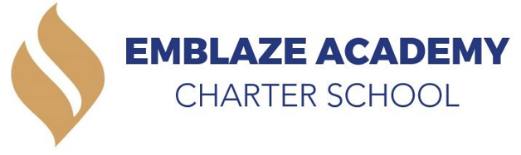 Board Meeting May 2nd, 20186:30 PM - 8:00 PMBoard Members in Attendance:Absent Board Members: Other Attendees: Geraldo Vasquez, Board ChairRosann Santos, Vice Chair Tameka Beckford-Young, Secretary Harini Mittal, Treasurer Matthew Kirby-Smith Shelly Evans Marlin Jenkins Daniela Cuevas Margaret Marrer Kristen Shroff, Head of School Erienne Rojas, Director of Operations Raghav Thapar Agenda ItemThe meeting was called to order at 6:41pm by Geraldo Vasquez. Motion - Approval of Previous Board Meeting Minutes Geraldo: ApprovedTameka: ApprovedHarini: ApprovedMatthew: ApprovedShelly: ApprovedRESOLUTION: April meeting minutes approvedThe Board discussed various facility options including 412 East 147th Street and Our Saviour Lutheran Church. Timeline, budgetary, and logistical considerations were considered. The Board considered the timeline and budgetary impact of continuing to pursue 412 East 147th Street and determined that it is unlikely that a TCO could be issued in time to procure a DBN and open on time. Our Saviour Lutheran Church is move-in ready and affordable. Some members of the board expressed concerns about moving to a less disadvantaged neighborhood and not fulfilling the mission we set out to fulfill. The full Board was in agreement that it is our ultimate goal to secure a facility in the South Bronx and any facility outside of the immediate South Bronx area is a short-term option. Motion To move forward on Our Saviour Lutheran Church as our Year 1 facility option. We will ask for a a one-year lease with an option to renew for a second year. Geraldo: Approved Tameka: ApprovedHarini: ApprovedMatthew: Approved  Shelly: ApprovedRosann: ApprovedRESOLUTION: Emblaze Academy will move forward pursuing a lease with Our Saviour Lutheran Church. Motion- To reach out to the landlord at 412 East 147th to request our signed lease returned, to determine if we can move in after the 2018-2019 school year, to continue the filings and certifications, and not to commence construction. Geraldo: ApprovedTameka: ApprovedHarini: ApprovedMatthew: ApprovedShelly: ApprovedRosann: NayRESOLUTION: Emblaze Academy will request our signed lease returned, will ask the landlord of 417 Corp if we can move in after the 2018-2019 school year, will continue filings and certifications, and will not commence construction. Cleaning ServicesFour vendors were evaluated on MWBE certification, preferred NYC Charter Center vendor status, references, insurance, DOE fingerprinting, costs of supplies, union status, proposed staffing schedule, cost and timeline. Motion- To approve Proclean to be Emblaze Academy’s cleaning services vendor. Geraldo: ApprovedTameka: ApprovedHarini: ApprovedMatthew: Approved Shelly: ApprovedRESOLUTION: Proclean was approved to be Emblaze Academy’s cleaning services vendor. The meeting was adjourned at 8:21pm by Geraldo Vasquez